Notes: 3.5 Algebra TilesPolynomials of the form x2 + bx + cEach large square has a length of x units and a width of x unitsEach rectangle has a length of x units and a width of 1 unitEach small square has a length of 1 unit and a width of 1 unitx			1	    1				-x		     -1		   -1				           1							        -1x			   x 				   -x			         -xTo Factor polynomials of the form x2 + bx + c   (ex. x2 + 6x + 8), shape your tiles into a perfect rectangle.When multiplying: 1st: Set up the dimensions of the rectangle by placing the terms of one factor along the TOP2nd: Place the other factor along the LEFT side3rd: Complete the rectangle4th: SolveEx. #3  Expand: (5e + 3)(2e + 4)									Solve using distributive property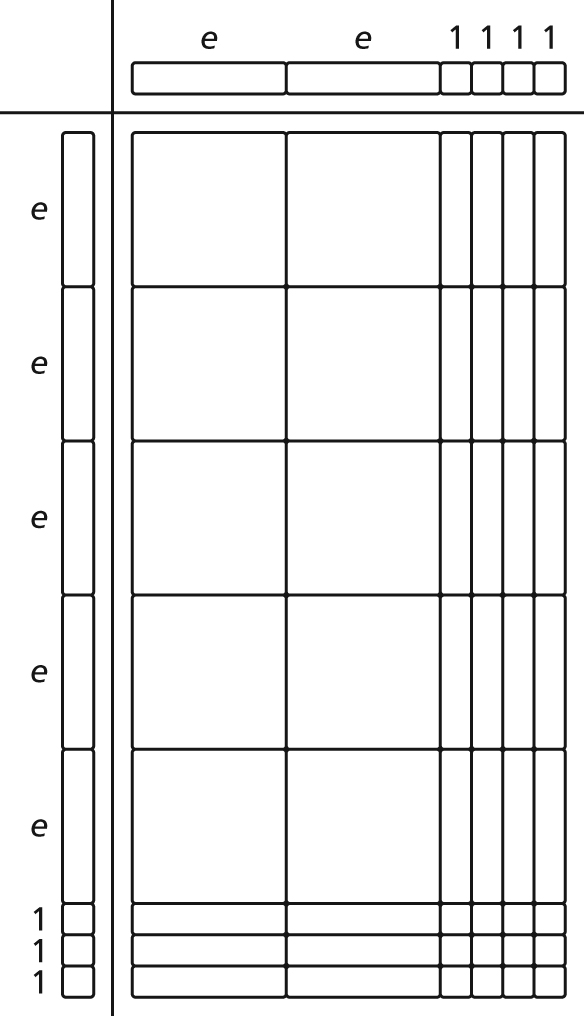 Complete the following table:FACTORSTILE MODELSOLVECheck your answer!(2x+1)(x+1)*use distributive property(x-1)(-4x+1)(2x+1)(x-2)(x-3)(-x-1)